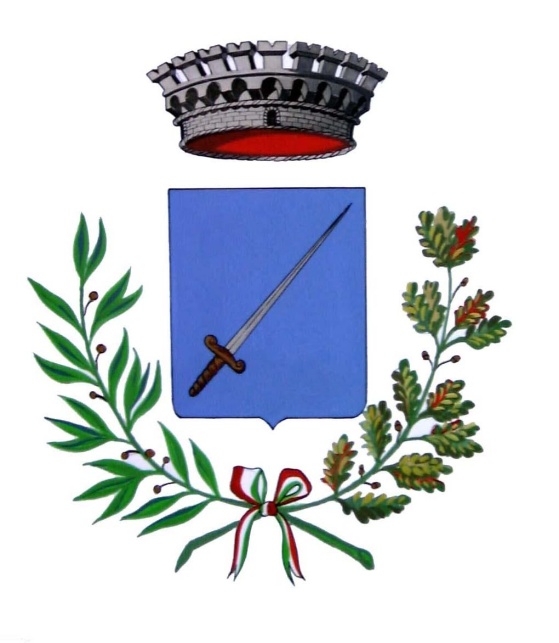 COMUNE DI CADEGLIANO VICONAGOREGOLAMENTO PER L’EROGAZIONE DI PRESTAZIONI SOCIALI E PER LA REALIZZAZIONE DEGLI INTERVENTI E SERVIZI SOCIALI LUGLIO 2017

INDICELUGLIO 2017	Errore. Il segnalibro non è definito.NORMATIVA DI RIFERIMENTO	5CAPO I° DISPOSIZIONI GENERALI	7ART. 1	7Oggetto del Regolamento	7ART.2	7Finalità, funzioni ed obiettivi del Comune in campo sociale	7ART. 3	8Destinatari	8ART. 4	8Il rapporto con il cittadino -  Le Carte dei servizi	8ART. 5	9Tutela della Privacy	9ART. 6	9Accesso agli atti	9ART.7	9Interventi e Prestazioni	9CAPO II° MODALITA’ DI ACCESSO AI SERVIZI SOCIALI	10ART.8	10Accesso ai servizi e disposizioni procedimentali	10ART. 9	11Presentazione della domanda di valutazione per l’accesso alle prestazioni e ai servizi	11ART. 10	11Iter Amministrativo	11ART. 11	12Valutazione dello stato di bisogno	12ART. 12	12Definizione progetto assistenziale individualizzato	12ART. 13	13Coinvolgimento dei famigliari	13ART. 14	13Ammissione alla prestazione	13ART. 15	14Ricorsi	14ART. 16	14Valutazione della situazione economica	14CAPO III ° INTERVENTI DI SOSTEGNO ECONOMICO	15ART. 17	15Finalità degli interventi economici	15ART. 18	15Persone aventi diritto a interventi di sostegno economico	15ART. 19	15Erogazione contributi economici straordinari	15ART. 20	16Agevolazione al pagamento dei servizi	16ART. 21	17Persone tenute agli alimenti	17ART. 22	17Persone obbligate al mantenimento	17CAPO IV° AGEVOLAZIONE SUL COSTO DEI SERVIZI	18ART.23	18Compartecipazione al costo delle prestazioni e dei servizi	18ART. 24	19Individuazione dei servizi	19ART.25	20Calcolo della tariffa a carico dell’utente per le prestazioni e i servizi	20ART.  26	20Attività esecutiva di recupero	20ART. 27	20Sospensione ed interruzione dei servizi	20ART. 28	21Decadenza dall’utilizzo dei servizi	21ART. 29	21Competenze della Giunta Comunale	21ART. 30	22Servizi in forma associata	22CAPO V° ATTIVITA’ DI CONTROLLO	22ART.31	22Verifica e controllo	22ART. 32	22Tipologia di controlli	22ART. 33	23Modalità dei controlli	23ART.  34	23Errori sanabili e imprecisioni rilevati durante i controlli	23ART. 35	23Modalità e criteri per l’effettuazione dei controlli in caso di ragionevole dubbio	23ART. 36	24Provvedimenti conseguenti a rilevazioni di false dichiarazioni	24CAPO VI° DISPOSIZIONI FINALI	24ART.37	24Trasparenza	24ART. 38	25Pubblicità del Regolamento	25ART. 39	25Decorrenza	25ART.40	25Utilizzo dei dati personali	25ART. 41	25Norme finali	25CAPO VII   - DESCRIZIONE DEI SINGOLI SERVIZI EPRESTAZIONI	26SCHEDA N.1 - Servizio Sociale Professionale	26SCHEDA N.2 - Segretariato Sociale	26SCHEDA N.3 - Servizio di Assistenza Domiciliare Anziani	27SCHEDA N.4 - Servizio Pasti al domicilio anziani	28SCHEDA N.5 - Inserimento c/o strutture a carattere residenziale anziani	28SCHEDA N.6 -  Servizio Educativo Assistenziale domiciliare e territoriale minori	30SCHEDA N.7 - Affido Familiare minori	31SCHEDA N.8 - Inserimenti in Comunità residenziali educative  minori	32SCHEDA N.9 - Servizio di Assistenza Domiciliare Disabili	33SCHEDA N.10 - Servizio pasti al domicilio disabili	34SCHEDA N.11 - Inserimento strutture residenziali disabili	35SCHEDA N.12 - Inserimento in strutture semi-residenziali disabili	36SCHEDA N.13- Servizio di Assistenza ad personam e di supporto alla comunicazione nella scuola disabili	37SCHEDA N.14 – Spazio neutro	38SCHEDA N.15 – Retta scuola dell’infanzia	39NORMATIVA DI RIFERIMENTOConvenzione ONU sui Diritti dell'infanzia del 20 novembre 1989, ratificata con legge 27 maggio 1991, n. 176Convenzione O.N.U. sui diritti delle persone con disabilità, ratificata con legge 3 marzo 2009, n. 18Trattato sull’Unione Europea e Trattato sul Funzionamento dell’Unione EuropeaCarta dei Diritti fondamentali dell’Unione EuropeaArticoli 2, 32 e 38 della Carta costituzionale;Decreto del Ministero dell’Interno 31 dicembre 1983 “Individuazione delle categorie di servizi pubblici locali a domanda individuale” art. 6, comma 4 D.L. 28 febbraio 1983 n. 55, convertito dalla L. 26 aprile 1983, n. 131“Provvedimenti urgenti per il settore della finanza locale per l'anno 1983”Legge 07.08.1990, n. 241 “Nuove norme in materia di procedimento amministrativo e di diritto di accesso ai documenti amministrativi” e s.m.i.Legge 5 febbraio 1992, n. 104 "Legge-quadro per l'assistenza, l'integrazione sociale e i diritti delle persone handicappate"Decreto legislativo 31.03.1998, n. 112 “Conferimento di funzioni e compiti amministrativi dello Stato alle regioni ed agli enti locali, in attuazione del capo I della l. 15 marzo 1997, n. Decreto legislativo 18.08.2000, n. 267 “Testo unico delle leggi sull’ordinamento degli enti locali” e s.m.i.Legge 08.11.2000, n. 328 recante “Legge quadro per la realizzazione del sistema integrato di interventi e servizi sociali”D.P.R. 28.12.2000, n. 445 “Testo unico delle disposizioni legislative e regolamentari in materia di documentazione legislativa”D.P.C.M. 14.02.2001 “Atto di indirizzo e coordinamento in materia di prestazioni socio – sanitarie”D.P.R. 03.05.2001 “Piano nazionale degli interventi e dei servizi sociali 2001 – Legge costituzionale 18.10.2001, n. 3 “Modifiche al titolo V della parte seconda della Costituzione”Legge 05.06.2003, n. 131 “Disposizioni per l'adeguamento dell'ordinamento della Repubblica alla legge Costituzionale 18 ottobre 2001, n. Decreto legislativo 30.06.2003, n. 196 “Codice in materia di protezione dei dati personali”Art. 38 D. L.  31.05.2010 n. 78 «Misure urgenti in materia di stabilizzazione finanziaria e di competitività economica» convertito, con modificazioni, dalla L. 30.07.2010, n. 122Art. 5 del decreto-legge 6 dicembre 2011, n. 201, convertito, con modificazioni, dalla legge 22 dicembre 2011, n. 214 “Disposizioni urgenti per la crescita, l'equità e il consolidamento dei conti pubbliciDecreto Ministero del Lavoro e delle Politiche Sociali 8 marzo 2013 “Definizione delle modalità di rafforzamento del sistema dei controlli dell'ISEE. D.P.C.M. 5 dicembre 2013, n. 159 “Regolamento concernente la revisione delle modalità di determinazione e i campi di applicazione dell'Indicatore della situazione economica equivalenteDecreto Ministero del Lavoro e delle Politiche Sociali 7 novembre 2014 “Approvazione del modello tipo della Dichiarazione Sostitutiva Unica a fini ISEE, dell'attestazione, nonché delle relative istruzioni per la compilazione ai sensi dell'articolo 10, comma 3, del decreto del Presidente del Consiglio dei Ministri 5 dicembre 2013, n. 159”DGR n. X/ 3230 del 6 marzo 2015 “Prime determinazioni per l’uniforme applicazione del DPCM 159/2013;Legge Regionale 20 marzo 1980, n. 31 “Diritto allo studio – Norme di attuazione”Legge Regione Lombardia 6.12.1999, n. 23 “Politiche regionali per la famiglia”Legge Regione Lombardia 05.01.2000, n. 1 “Riordino del sistema delle autonomie in Lombardia. Attuazione del D. Lgs. 31 marzo 1998, n. 112Legge Regione Lombardia 14 dicembre 2004, n. 34 “Politiche regionali per i minori”Legge Regione Lombardia 12.03.2008, n. 3 “Governo della rete degli interventi e dei servizi alla persona in ambito sociale e sociosanitario”, come modificata dalla L.R. 23 dell’11.08.2015;D.G.R. Regione Lombardia X/3230 del 6.03.2015 “Prime determinazioni per l’uniforme applicazione del DPCM 159/2013”;Statuti dei ComuniRegolamenti dei ComuniCAPO I° DISPOSIZIONI GENERALIART. 1Oggetto del RegolamentoIl presente Regolamento disciplina le attività che il Comune di Cadegliano Viconago esplica nell’ambito delle funzioni e dei compiti di assistenza sociale comprendenti tutte le attività destinate a rimuovere le difficoltà e superare le situazioni di bisogno che le persone residenti nel Comune incontrano nel corso della loro vita.Le disposizioni del presente Regolamento possono essere integrate da disposizioni contenute in altri Regolamenti, specificamente definiti per disciplinare aspetti particolari dell’accesso a servizi e interventi sociali.I Comuni assumono i principi enunciati nella comunicazione della Commissione delle Comunità Europee 26.04.2006, sec (2006) 516, “Attuazione del programma di Lisbona: ART.2Finalità, funzioni ed obiettivi del Comune in campo socialeIl sistema dei servizi sociali si conforma ai principi di uguaglianza, sussidiarietà e adeguatezza nel rispetto della dignità e dell’autodeterminazione della persona e a tutela del diritto di riservatezza.Il Comune è titolare delle funzioni relative ai servizi sociali in ambito locale. Il sistema integrato di interventi e servizi sociali si realizza mediante politiche e prestazioni coordinate nei diversi settori della vita sociale, integrando servizi alla persona e al nucleo familiare con eventuali misure economiche, definendo percorsi attivi volti ad ottimizzare l’efficacia delle risorse, impedire sovrapposizioni di competenze e settorializzazione delle risposte.Gli obiettivi che  si intendono perseguire sono i seguenti:prevenire e rimuovere le cause che possono impedire alle persone di realizzarsi e  integrarsi nell’ambito familiare e sociale e  che possono condurre a fenomeni di emarginazione nella vita quotidiana;garantire il diritto delle persone al pieno sviluppo della propria personalità nell’ambito della propria famiglia e della comunità locale;sostenere la famiglia, tutelare l’infanzia e i soggetti in età evolutiva, con particolare riferimento ai soggetti a rischio di emarginazione;promuovere ed attuare gli interventi a favore di persone non autosufficienti finalizzati al mantenimento o reinserimento stabile al proprio domicilio;assicurare le prestazioni professionali di servizio sociale per  prevenire situazioni di difficoltà e sostenere le persone fragili nella ricerca di risposte adeguate ai propri bisogni;evitare il cronicizzarsi della dipendenza assistenziale.ART. 3DestinatariHanno titolo di usufruire delle prestazioni e dei servizi del sistema integrato di interventi e servizi sociali previsti dal presente regolamento, nei limiti degli stanziamenti di bilancio, i cittadini italiani residenti nel Comune di Cadegliano Viconago e i cittadini stranieri residenti nel Comune di Cadegliano Viconago in possesso di titolo di soggiorno secondo la normativa vigente.Qualora si verifichi un’indifferibile necessità sociale, gli interventi e le prestazioni sono estesi anche alle persone domiciliate o occasionalmente presenti nel territorio comunale. In questo specifico caso di assistenza prestata a cittadini non residenti nel Comune di Cadegliano Viconago, l’interessato è tenuto a pagare l’intero costo dei servizi erogati e, qualora questo fosse impossibilitato, il Comune, nei limiti di legge e secondo quanto stabilito dalla L.R. 3/2008 e successive modificazioni, può attivarsi per la rivalsa dei costi sostenuti nei confronti del Comune di residenza.Accedono prioritariamente ai servizi le persone che si trovano in condizione di povertà (reddito ISEE inferiore al minimo vitale, come definito al successivo art. 16 del presente Regolamento) e le persone totalmente o parzialmente incapaci di provvedere a se stesse o esposte a rischio di emarginazione.Nel caso in cui l’Autorità Giudiziaria detti essa stessa prescrizioni sufficientemente dettagliate circa l’intervento sociale da eseguire, quest’ultimo sarà eseguito conformemente alle medesime, coinvolgendo, sin da subito e per quanto possibile, sia il beneficiario, sia il rappresentante legale dello stesso.ART. 4Il rapporto con il cittadino -  Le Carte dei serviziI rapporti con il cittadino sono improntati al rispetto della trasparenza della procedura, della efficacia dell’azione amministrativa e della tutela della riservatezza delle informazioni che lo riguardano;L’ ufficio di Servizio Sociale professionale garantisce la completa informazione in merito al sistema dei Servizi Sociali e dei Servizi socio-sanitari ed educativi;le informazioni inerenti gli interventi, le prestazioni ed i servizi sociali erogati dal Comune  sono illustrate sul sito comunale www.comune.cadeglianoviconago.va.it;le Carte dei Servizi sono lo strumento per informare gli interessati, tutelare i loro diritti, assicurare la trasparenza dei procedimenti amministrativi e promuovere la partecipazione degli stessi al miglioramento continuo del servizio;ART. 5Tutela della PrivacyAi richiedenti viene garantita la tutela della riservatezza delle informazioni che lo riguardano, conformemente alle previsioni della normativa in materia di protezione dei dati personali e nel rispetto del segreto d’ufficio e professionale.ART. 6Accesso agli attiIl diritto di accesso è riconosciuto, nei limiti e secondo le modalità disciplinate dalla vigente normativa ed in particolare: Legge 241/1990D . lgs.  33/2013D. lgs.  196/2003Le norme del  vigente Regolamento in materia di accesso si intendono superate laddove in contrasto con la normativa sopravvenuta ART.7Interventi e PrestazioniIl Comune attiva servizi e prestazioni sociali allo scopo di consentire che ciascuna persona possa disporre di risorse che la aiutino a superare situazioni di bisogno ovvero che ne facilitino l’integrazione sociale, nel rispetto del principio che tutti hanno pari dignità sociale.Tra i servizi e le prestazioni erogabili disciplinate dal presente regolamento vengono considerati prioritari quelli che soddisfano i bisogni primari della persona. A tutti i cittadini viene garantito il Servizio di Segretariato Sociale quale Livello Essenziale di Assistenza.All’offerta dei servizi provvede il Comune attraverso le possibili seguenti modalità di gestione:in forma direttamediante esternalizzazionemediante coinvolgimento di organismi non lucrativi di utilità sociale, fondazioni, enti di patronato, associazioni di volontariato e altri soggetti, anche attraverso la predisposizione di appositi accordi e convenzioni.4.	In riferimento al principio di sussidiarietà e laddove possibile, il Comune predilige la 	modalità di gestione di cui al punto c) comma 1. del presente articolo.CAPO II° MODALITA’ DI ACCESSO AI SERVIZI SOCIALIART.8Accesso ai servizi e disposizioni procedimentali1. Al fine di rendere i servizi sociali ampiamente fruibili, le persone e le famiglie devono essere messe in grado di poter accedere ai servizi stessi attraverso un’adeguata informazione circa l’accesso e il loro funzionamento.Il presente regolamento specifica per ogni servizio la modalità di attuazione degli interventi prevedendone i destinatari, l’accesso, l’ammissione, esenzione e/o contribuzione, tenendo conto dell’I.S.E.E.e/o di un eventuale Progetto di Assistenza Individuale di seguito chiamato PAIPer la valutazione di accesso ai servizi il richiedente o chi ne fa le veci presenta apposita istanza su fac-simile fornito da questo Comune.2. L’istruttoria tecnico professionale è orientata a valutare lo stato di bisogno del richiedente in relazione al sistema dei servizi complessivamente disponibili, in modo che sia assicurata la capacità di far fronte, in ogni momento, alle situazioni di maggiore gravità e agli interventi in emergenza. Nei casi ritenuti indifferibili dal Servizio Sociale, questo può agire indipendentemente dall’iter amministrativo disciplinato dal presente Regolamento, a tutela dei bisogni primari della persona, fermo restando a posteriori la regolarizzazione della procedura a carico della persona assistita.3. La domanda per la valutazione all’accesso agli interventi e ai servizi sociali di cui al presente Regolamento può avvenire:su richiesta del diretto interessato, di un suo delegato ovvero dal proprio rappresentante legalesu richiesta da parte di un componente della famiglia o del convivente more uxorioin caso di incapacità a provvedere a se stesso;per disposizione dell’Autorità giudiziaria.ART. 9Presentazione della domanda di valutazione per l’accesso alle prestazioni e ai serviziIl procedimento amministrativo per l’ammissione alle prestazioni socio assistenziali prende avvio con la presentazione dell’istanza di valutazione al Comune, predisposta su apposita modulistica, da parte dei soggetti di cui all’art. 3 e si conclude con la comunicazione ai suddetti circa l’esito del procedimento.Le richieste vanno corredate dalle informazioni, dai dati e dalla documentazione necessaria alla valutazione del caso; tale documentazione può, nei limiti e con le modalità stabiliti dalle leggi dello Stato, essere sostituita da autodichiarazioni.La domanda  deve  essere  corredata da  una  autorizzazione  all’uso dei dati personali del richiedente ai sensi della L. 196/03.Nella domanda il richiedente dichiara di essere a conoscenza che, nel caso di corresponsione della prestazione, possono essere eseguiti controlli diretti ad accertare la veridicità delle informazioni fornite. Nella domanda il richiedente si deve impegnare a comunicare eventuali mutamenti delle condizioni familiari ed economiche che comportino un cambiamento della propria posizione rispetto alle prestazioni o ai servizi agevolati.In caso di soggetti impossibilitati o incapaci a presentare la domanda, e privi di persone che lo rappresentino affettivamente e/o legalmente, il Servizio Sociale può provvedere d’ufficio, anche su iniziativa di Enti od Organizzazioni del volontariato.I servizi provvedono ad integrare la pratica con le informazioni fornite dagli interessati o in possesso di altri uffici, allo scopo di inquadrare nel modo più completo la situazione di bisogno del richiedente, nel rispetto della privacy.Nella definizione del servizio o dell’intervento da attivare e la relativa quantificazione, si tiene conto della presenza di una rete sociale e familiare di sostegno che viene supportata al fine di favorire la permanenza al domicilio del soggetto assistito.Obiettivo del Servizio Sociale è favorire, laddove possibile, la permanenza al domicilio del soggetto.L’esito finale verrà comunicato prima dell’erogazione delle prestazioni.Le attività previste dal presente articolo devono essere realizzate entro il termine massimo di 30 giorni lavorativi dalla presentazione della domanda completa di accesso, fatte salve le disposizioni derogatorie previste per legge o dai regolamenti del Comune. ART. 10Iter AmministrativoLe istanze pervenute sono trasmesse dall’Ufficio protocollo all’ufficio responsabile dell’istruttoria.Il Responsabile dell’ufficio competente provvede ad assegnare a sé o all’assistente sociale ogni adempimento inerente il procedimento.La domanda è istruita dall’Assistente sociale, il/la quale, in sede di valutazione, si riserva di:prendere in carico la situazione per la predisposizione del PAIindirizzare il richiedente all’utilizzo di analoghi servizi già attivi sul territorio e forniti da altri Enti/Organizzazioni;indirizzare il richiedente all’utilizzo di benefici previsti da leggi nazionali e regionali;integrare eventuali contributi, previsti da tali leggi nazionali e regionali;rifiutare l’intervento richiesto.ART. 11Valutazione dello stato di bisognoPer situazione di bisogno si intende la sussistenza di almeno una delle seguenti condizioni:insufficienza del reddito per il soddisfacimento delle primarie esigenze di vita;incapacità di provvedere a se stessi;presenza di provvedimenti dell’Autorità giudiziaria che impongano o rendano necessari interventi o prestazioni socio assistenziali;presenza di svantaggio personale in situazione di fragilità della rete sociale e/o familiare.La valutazione della situazione di bisogno compete all’Assistente sociale, il quale elabora il PAI nel quadro complessivo dato dall’insieme delle risorse disponibili. ART. 12Definizione progetto assistenziale individualizzatoA seguito della valutazione dello stato di bisogno, l’assistente sociale responsabile del caso definisce un progetto assistenziale di intervento.Il progetto individua gli interventi necessari per affrontare le problematiche che la situazione presenta e delinea gli obiettivi da raggiungere, fissando tempi e modalità di realizzazione e verifica degli stessi.Il progetto viene condiviso con la persona interessata e/o suo rappresentante legale e deve indicare:1 – impegni della persona e/o del suo rappresentante legale, compresa la quota di contribuzione eventualmente dovuta;2 –misura di sostegno messa in atto dai Servizi Sociali (attivazione di servizio – prestazioni economiche);3 – tempi e modalità di erogazione/fruizione;4 – autorizzazione all’utilizzo dei servizi.Il progetto prevede verifiche programmatiche che possano portare al suo aggiornamento o alla sua conclusione.In caso di accoglimento della domanda, la sottoscrizione congiunta del relativo contratto sociale da parte del Servizio Sociale territoriale e dell’interessato, o suo delegato, è condizione necessaria all’avvio delle attività previste dal progetto medesimo.Il progetto assistenziale ed il contratto sociale possono prevedere il coinvolgimento dei cittadini interessati e dei componenti del nucleo familiare di riferimento in attività a favore dell’Ente Locale, di enti ed associazioni convenzionate con il Comune, nel rispetto della normativa vigente.Il Progetto Individuale, previsto dall’art. 14 della L. 328/00, rappresenta la definizione organica degli interventi e servizi che dovrebbero costituire la risposta complessiva ed unitaria che la rete dei servizi – a livello assistenziale, riabilitativo, scolastico e lavorativo - deve garantire alle persone con disabilità per il raggiungimento del loro progetto di vita. Per la predisposizione del progetto assistenziale individualizzato dei vari interventi di integrazione/inclusione, il Servizio Sociale comunale, in sintonia e collaborazione con i servizi specialistici, e secondo la volontà della persona beneficiaria, della sua famiglia o di chi la rappresenta, considera ed analizza tutte le variabili, oggettive e soggettive, che ruotano attorno alla persona con disabilità e, nello specifico:la situazione sanitaria personale; la situazione economico/culturale/sociale/lavorativa della persona con disabilità in rapporto anche al proprio contesto familiare e sociale; la situazione relazionale/affettiva/familiare; la disponibilità personale della famiglia, amici, operatori sociali; gli interessi ed aspirazioni personali; i servizi territoriali già utilizzati; i servizi territoriali cui poter accedere nell’immediato futuro. Nell’ambito della progettazione ed attuazione del progetto individuale, saranno considerate forme di utilizzo delle risorse complessive, sulla base degli interventi e dei servizi da attivare.ART. 13Coinvolgimento dei famigliariPrevio condivisione con l’interessato, la rete affettiva - parentale è contattata dall’Assistente Sociale allo scopo di accertare un coinvolgimento nel PAI.Le iniziative volontarie sia di sostegno e cura da parte della rete affettivo – parentale, sia quelle di compartecipazione alla spesa per il pagamento dei servizi richiesti dal soggetto (qualora non già previste dalla normativa vigente), vengono tenute in considerazione dal Comune e ricomprese nel progetto individuale e/o nella valutazione economica.ART. 14Ammissione alla prestazioneGli interventi previsti nel progetto sociale sono assicurati ai richiedenti da prestazioni rese direttamente dal Comune, dai servizi accreditati o convenzionati con il Comune o con l’ufficio di piano di Luino.L’ammissione alle prestazioni può essere immediata o prevedere l’inserimento in una lista d’attesa. In quest’ultimo caso ne è data al richiedente tempestiva informazione.I richiedenti hanno il diritto di ricevere formale comunicazione sulla ammissione alla prestazione e sulla quota di contribuzione, se dovuta, prima dell’inizio dell’erogazione delle prestazioni.ART. 15RicorsiIl cittadino può opporsi alle decisioni di cui all’articolo precedente, presentando apposito ricorso al TAR competente entro i termini stabiliti dalla normativa vigenteART. 16Valutazione della situazione economicaAi fini della valutazione della condizione di bisogno, la capacità economica delle persone si misura sulla base dell’Indicatore della Situazione Economica Equivalente (ISEE), come disciplinato dal DPCM  N° 159 del 5 dicembre 2013. L’ISEE viene utilizzato:per fissare, in relazione all’accesso agevolato a determinate tipologie di prestazioni, il limite massimo di capacità economica;per fissare i livelli di contribuzione al costo del servizio posti a carico dell’utente.Il richiedente la prestazione sociale agevolata, qualora mutino sostanzialmente la composizione del nucleo familiare e/o le condizioni economiche (in aumento o in diminuzione), e comunque ogni anno, deve aggiornare la certificazione per consentire la corretta valutazione della situazione entro un mese dal fatto modificativo.E’ possibile presentare una nuova dichiarazione unica entro l’anno di validità della precedente, ogni qualvolta il dichiarante intenda far valere mutamenti delle condizioni familiari ed economiche tali da rendere il suo indicatore ISEE più favorevole al riconoscimento di servizi agevolati.La nuova dichiarazione sostituisce quella precedente a valere per i componenti del nucleo familiare compresi in detta dichiarazione e per tutte le prestazioni successivamente richieste.Per prestazioni in corso di erogazione sulla base dell’ISEE precedentemente definito, i soggetti possono beneficiare di prestazioni rapportate ai nuovi redditi a decorrere dall’inizio del mese successivo alla presentazione della nuova dichiarazione e comunque quando sia soddisfatta la copertura finanziaria.Per l’eventuale sospensione di benefici conseguenti a cambiamenti in positivo della condizione reddituale del nucleo, la variazione decorre dall’inizio del mese successivo al verificarsi della variazione reddituale.La mancata comunicazione di fatti economici positivi che modificano il dato ISEE può comportare la sospensione del servizio e il recupero delle somme indebitamente percepite.CAPO III ° INTERVENTI DI SOSTEGNO ECONOMICOART. 17Finalità degli interventi economiciGli interventi di sostegno economico, erogati nei limiti delle risorse disponibili, sono garantiti al fine di ridurre od eliminare le condizioni di bisogno economico e di disagio sociale, intervenute eccezionalmente o di lunga durata, che impediscono alle persone ed ai nuclei familiari il soddisfacimento di esigenze fondamentali.ART. 18Persone aventi diritto a interventi di sostegno economicoConformemente a quanto disposto dall’art. 6 co. 2 della l.r. n. 3/2008, accedono prioritariamente agli interventi di sostegno economico le persone che si trovano nelle seguenti condizioni:1 -  di povertà o con reddito insufficiente, accertato tramite attestazione ISEE, che deve essere inferiore al minimo vitale, come definito dal precedente art. 16. Il valore del’ ISEE che non deve essere superato per richiedere interventi economici viene deciso dalla Giunta Comunale. Viene data particolar attenzione a nuclei familiari al cui interno sono presenti minorenni;2 – di totale/parziale incapacità di provvedere a sé stessi o di esposizione a rischio di emarginazione, purché in situazioni di emergenza socio-assistenziale;3 – di sottoposizione a provvedimenti dell’autorità giudiziaria che rendano necessari interventi assistenziali.Il Servizio Sociale comunale, prima di procedere al riconoscimento di un intervento di sostegno economico, sollecita un’azione da parte dei parenti tenuti agli alimenti e/o obbligati al mantenimento, previo consenso della persona interessata.Possono essere erogati, quali strumenti di mediazione, riconoscimenti economici a favore di persone con progetti di accompagnamento all’inserimento nel mondo del lavoro. Gli importi da attribuire e la loro erogazione sono approvati dalla Giunta ComunaleART. 19Erogazione contributi economici straordinariLe persone che si trovano nelle condizioni previste dal precedente art. 18, possono presentare istanza al Servizio Sociale comunale per ottenere un contributo economico straordinario per sopraggiunte difficoltà economiche a fronte di spese impreviste e comunque per il soddisfacimento di bisogni primari.L’erogazione di contributi economici è presa in considerazione dal Servizio Sociale solo nel caso in cui non sia possibile ovviare alla difficoltà economica offrendo altra prestazione di servizi. L’erogazione del contributo economico straordinario è subordinato all’accettazione del progetto di servizio sociale a favore del richiedente il beneficio.Il contributo economico straordinario costituisce solo una parte del progetto complessivo di servizio sociale che deve tenere in considerazione le risorse personali e familiari ed eventuali altre previdenze economico – assistenziali esenti Irpef in possesso della famiglia. Il progetto deve almeno indicare:1 - finalità;2 – durata e modalità di erogazione;3 - procedure di verifica, in itinere e al termine, dell’efficacia dell’intervento.  A fronte di assistenza economica, le persone maggiorenni ed idonee al lavoro, possono svolgere, compatibilmente con la propria situazione sociale e di salute, attività utili alla comunità, indicate dal Servizio Sociale, nei termini previsti dalla normativa vigente in materia di lavoro.La non accettazione da parte del richiedente del progetto sociale di aiuto può determinare il diniego alla concessione del contributo economico ovvero alla sua cessazione.In casi eccezionali ed in presenza di una relazione motivata del Servizio Sociale del Comune, è possibile erogare contributi economici straordinari a persone con ISEE superiore al minimo vitale. Ogni nucleo familiare può beneficiare di interventi economici straordinari per un massimo di € 1.000,00 annui, ragguagliato alla valutazione sociale ed al conseguente progetto. In casi particolari e documentati, la Giunta Comunale può decidere di aumentare la soglia massima prevista per gli interventi economici straordinari e può autorizzare gli interventi di aiuto economico straordinario per situazioni con ISEE al di sopra del minimo vitale.  Il valore del tetto massimo per interventi economici straordinari può essere aggiornato periodicamente dalla Giunta Comunale.ART. 20Agevolazione al pagamento dei serviziLe persone che si trovano nelle condizioni previste dal precedente art. 18, possono presentare istanza agli Uffici Servizi Sociali del proprio Comune di residenza per ottenere una agevolazione al costo dei servizi sociali, educativi, scolastici, socio sanitari, indipendentemente dall’applicazione di altre agevolazioni.L’erogazione di tale beneficio è subordinata all’accettazione del progetto di servizio sociale da parte del richiedente, ed eventualmente del suo nucleo familiare. Il possesso di un ISEE inferiore al minimo vitale non costituisce un automatismo per avere l’esonero dal pagamento dei servizi, ma è uno degli elementi che il Servizio Sociale è tenuto a valutare nell’elaborazione di un progetto sociale di aiuto.Il Comune ha la facoltà di erogare gratuitamente il servizio, previa motivata relazione del servizio sociale ed a fronte di elaborazione di un specifico progetto assistenziale individualizzato.Le persone non residenti nel Comune di erogazione del servizio potranno richiederne l’erogazione, ma non le relative agevolazioni sul costo, in quanto tenute a pagare l’intero costo del servizio che intendono utilizzare, salvo differenti accordi tra il Comune di residenza ed il Comune in cui è domiciliata la persona richiedente. ART. 21Persone tenute agli alimentiLe persone tenute agli alimenti sono quelle indicate dall’ art. 433 ss. del Codice Civile.L’azione alimentare giudiziale è proponibile solo da chi versa in stato di bisogno e non è in grado di provvedere al proprio mantenimento.Il Comune, quanto all’informazione relativa alla predetta azione, può aiutare la persona (o un suo rappresentante legale) che ha diritto agli alimenti ad intraprendere un’azione legale nei confronti degli obbligati, in modo che vengano attuati i dispositivi di legge.I Servizi Sociali del Comune possono informare i familiari sul dovere di solidarietà parentale sancito dalla Costituzione.ART. 22Persone obbligate al mantenimentoL’obbligo di mantenimento previsto a carico del coniuge nei confronti dell’altro e a carico dei genitori nei confronti dei figli risponde al più intenso vincolo di solidarietà familiare che lega i membri della famiglia. A differenza degli alimenti, gli obblighi di mantenimento caratterizzano il normale svolgimento dei rapporti della famiglia nucleare, non presuppongono una situazione di bisogno (intesa come incapacità di provvedere alle fondamentali esigenze di vita) e devono essere assolti a prescindere da ogni formalità e richiesta, salvo il caso di separazione personale.I genitori sono tenuti al mantenimento dei figli fino a quando non siano in grado di provvedere a sé stessi e quindi anche oltre la maggior età. L’obbligo di mantenimento può essere adempiuto anche fuori dalla casa familiare.Il Comune, quanto all’informazione relativa alla predetta azione, può aiutare la persona che ha diritto al mantenimento ad intraprendere un’azione legale nei confronti degli obbligati in modo che vengano attuati i dispositivi di legge. CAPO IV° AGEVOLAZIONE SUL COSTO DEI SERVIZIART.23Compartecipazione al costo delle prestazioni e dei serviziIl costo dei singoli servizi è in capo alla persona. Qualora la stessa ravveda la necessità di richiedere una quota agevolata in base alla propria situazione economica, può presentare Dichiarazione Sostitutiva Unica attestante ISEE come da normativa vigente, secondo quanto stabilito dall’art. 16 del presente Regolamento. Per accedere alle agevolazioni sui costi dei servizi qui disciplinati, è necessario che la persona richiedente ovvero il proprio rappresentante legale, presenti apposita istanza al Servizio sociale del Comune, corredato da dichiarazione ISEELa Dichiarazione ISEE deve essere presentata anteriormente all’attivazione del singolo servizio. In casi di urgenza e necessità, il servizio sociale può valutare un’attivazione immediata del servizio con ricevimento della Dichiarazione ISEE a posteriori, fermo restando l’attribuzione della tariffa agevolata a partire dalla data di attivazione del servizio.All’utenza che già usufruisce autonomamente di servizi scelti liberamente e privatamente, senza alcuna autorizzazione da parte del Servizio Sociale del comune di residenza, non potrà essere riconosciuta alcuna agevolazione retroattiva.Fatti salvi i casi di gratuità, chiunque usufruisca delle prestazioni socio assistenziali è tenuto - secondo le normative vigenti - a sostenerne per intero o parzialmente il costo.Il diretto interessato o chi agisce per esso, sottoscrive per accettazione un documento attestante la ripartizione degli oneri relativi.Il sistema tariffario del Comune, definito in coerenza con le normative nazionali e regionali, è articolato in modo da consentire alla persona assistita ed ai suoi familiari di preservare condizioni di vita adeguate.A norma dell’art. 10 comma 2, del D.P.C.M. 159/2013, qualora il cittadino presenti una nuova dichiarazione sostitutiva unica al fine di rilevare i mutamenti delle condizioni economiche e familiari, gli effetti della nuova dichiarazione decorreranno dal primo giorno del mese successivo alla presentazione.Al verificarsi delle condizioni previste dall’art. 9 dal D.P.C.M. 159/2013, il cittadino può richiedere il calcolo dell’ISEE corrente con riferimento a un periodo di tempo più vicino al momento della richiesta della prestazione, al fine di tener conto di eventuali rilevanti variazioni nell’indicatore. L'ISEE corrente può essere accettato in qualsiasi momento, ai fini della rideterminazione dell'agevolazione, con effetti della nuova agevolazione a partire dal primo giorno del mese successivo dalla presentazione della nuova dichiarazione sostitutiva unica (di seguito DSU). Le attestazioni I.S.E.E., rilasciate secondo le predette modalità previste dall’art. 9 del D.P.C.M. 159/2013, mantengono la loro validità anche dopo il periodo di due mesi, sussistendo l’invarianza delle condizioni, come autocertificate dal beneficiario.In caso di inadempimento all’obbligo di pagamento della propria quota di compartecipazione, il Comune valuta e provvede alla sospensione del servizio erogato, sempre che ciò non rappresenti un pericolo per la salute o la dignità personale del diretto interessato. Restano in ogni caso impregiudicate per il Comune tutte le azioni a tutela del soddisfacimento del diritto di credito nei confronti del diretto interessato. In assenza di presentazione ISEE da parte del soggetto interessato o da chi lo rappresenta, è tenuto al pagamento della tariffa massima.ART. 24Individuazione dei serviziI Servizi e le prestazioni per i quali sono previste delle agevolazioni al costo sono suddivisi in:Servizi erogati dai ComuniServizi acquistabili da enti privati presenti sul territorioServizi erogati dall’ufficio di piano I servizi erogati di norma dal Comune, in forma diretta o in appalto, sono i seguenti:asilo nido servizio domiciliare per non autosufficienti e adulti fragiliservizio consegna pasti al domiciliocentri giovanili e centri ricreativi diurnicentri di aggregazione giovanileinterventi educativi personalizzati (ADM, ADH)Affido familiareI principali servizi acquistati da enti privati e per i quali sono previste delle agevolazioni sul costo del servizio sono i seguenti:asili nido, micro nidi, nidi famigliaservizi diurni per bambini e ragazzi (centri giovanili e centri ricreativi diurni)centri di aggregazione giovanilicentri diurni ad alta valenza educativacomunità educative per minoriservizi per la semi-autonomiaservizi diurni per persone disabili (centri diurni disabili - centri socio educativi - moduli di formazione all’autonomia )servizi diurni per anziani disabili (centri diurni integrati)servizi residenziali per disabilicomunità terapeutiche per minoriresidenze sanitarie assistenzialiappartamenti per residenzialità leggeraI servizi erogati dall’ufficio di piano di Luino sono i seguenti:Spazio NeutroART.25Calcolo della tariffa a carico dell’utente per le prestazioni e i serviziLa quota di partecipazione al costo dei servizi a carico dell’utente è calcolata sulla base del valore ISEE calcolato secondo le modalità indicate all’art. 16.Le modalità di calcolo di tale compartecipazione sono definite, per ciascun servizio, nella sezione descrittiva degli stessi.Per i servizi già attivi e continuativi, l'ISEE deve essere presentato entro i primi 15 giorni del mese di marzo di ogni anno  e il Comune ne terrà conto ai fini della determinazione delle tariffe a  carico dell'utente per  il periodo 1 marzo  - 29 febbraio  dell'anno successivo, fatte salvi eventuali mutamenti sostanziali della situazione economico patrimoniale che dovrà essere tempestivamente comunicata; per  i servizi di nuova  attivazione si terrà conto dell'ISEE presentato al momento dell'avvio dello stesso e il Comune ne terrà conto ai fini della determinazione della tariffa a  carico dell'utente sino al 29 febbraio successivo.ART.  26Attività esecutiva di recuperoNel caso in cui l’utilizzatore del servizio non provvedesse al pagamento della propria quota di compartecipazione al costo, il Comune procederà in prima istanza con l’invio di un sollecito bonario di pagamento.Trascorsi 30 giorni senza che la persona abbia provveduto al pagamento di quanto dovuto, il Comune procederà ad emettere ingiunzione di pagamento e successiva emissione del ruolo.I Servizi Sociali, nel caso in cui non sussistessero condizioni di grave pregiudizio, interromperanno l’erogazione del servizio con un preavviso di 10 giorni. All’utente verrà data comunicazione tramite raccomandata A.R..ART. 27Sospensione ed interruzione dei serviziI servizi e gli interventi erogati secondo quanto indicato nel presente Regolamento possono essere motivatamente sospesi sia a seguito di richiesta scritta presentata dall’utenza, sia per ragioni di interesse pubblico e/o sopravvenute difficoltà ad effettuare il servizio valutate discrezionalmente dal Comune.Nel provvedimento di sospensione, qualora disposto dal Comune, vengono indicati i relativi tempi sospensivi.ART. 28Decadenza dall’utilizzo dei serviziLa decadenza dall’utilizzo dei servizi è disposta dal Comune nel momento in cui vengono meno le condizioni o le situazioni che hanno determinato l’erogazione.La decadenza può essere predisposta anche nei seguenti casi:1 – mancata contribuzione da parte dell’utente al pagamento della quota dovuta;2 – mancato utilizzo del servizio, senza adeguata motivazione, per un periodo di tempo continuativo superiore ad un mese, salvo quanto disposto da specifici regolamenti o criteri;3 – reiterato non rispetto delle regole di funzionamento del servizio;4 – mancata comunicazione di variazioni positive dell’ISEE o dichiarazioni ISEE non veritiere.La decadenza dall’utilizzo del servizio viene comunicata, tramite raccomandata, dal Comune al destinatario, con riferimento alle motivazioni che l’hanno determinataART. 29Competenze della Giunta ComunaleLa Giunta Comunale è chiamata a:Definire annualmente o qualora lo ritenga opportuno la soglia minima e massima per l’accesso ai servizi/prestazioni, ove previsto, coerentemente con le scelte di programmazione economica e sociale dell’Amministrazione Comunale. Definire la tariffa massima per ogni singolo servizio nonché l’eventuale gratuità delle prestazioni o l’applicabilità di eventuali tariffe fisse.Definire, se lo ritiene opportuno, il tetto massimo oltre il quale non è prevista contribuzione ad integrazione delle rette per i servizi residenziali.Definire il periodo di validità delle tariffe applicate per ogni singolo servizio e/o prestazione.Autorizzare, in situazione di gravissima condizione di fragilità socio-culturale del richiedente attestata dal Servizio Sociale, l’attivazione dei servizi anche in assenza di ISEE, con la riserva da parte dell’Ufficio Servizi Sociali di attivare tutte le soluzioni giuridiche possibili al fine di pervenire alla predisposizione della documentazione necessaria per l’elaborazione dell’ISEE, procedendo poi con l’attribuzione della tariffa agevolata a partire dalla data di attivazione del servizio.Definire, in casi eccezionali di particolare gravità definiti dal servizio sociale, l’erogazione e l’entità di contributi economici anche a soggetti e/o nuclei famigliari anche in deroga al presente regolamento.Rideterminare l’entità del contributo per affidi famigliari di minori anche in relazione ad esigenze specifiche delle singole situazioni.Ridefinire, in caso di richiesta, la quota di compartecipazione a carico del Comune per la spesa di ricovero presso strutture residenziali di anziani e disabili, qualora la capacità economica del soggetto interessato, calcolata sulla base dell’ISEE vigente, risulti insufficiente a sostenere i costi stabiliti in applicazione dei criteri del presente regolamento. ART. 30Servizi in forma associataI servizi gestiti in forma associata tra i Comuni appartenenti al Piano di Zona del Distretto di Luino  sono regolamentati con appositi atti emanati dalla stessa.La compartecipazione degli utenti al costo dei servizi gestiti dall’ufficio di piano di Luino viene proposta dall’Assemblea dei Sindaci e approvata dalla Giunta ComunaleCAPO V° ATTIVITA’ DI CONTROLLOART.31Verifica e controlloIl Comune controlla, a campione o per casi dubbi, la veridicità dei dati contenuti nelle DSUpresentate secondo la vigente normativa, anche attraverso il collegamento diretto con i dati detenuti dalla altre Amministrazioni Pubbliche. I controlli effettuati dal Comune sulle autocertificazioni, sono finalizzati a garantire la massima efficacia dell’azione amministrativa e la repressione di eventuali abusi in relazione all’ottenimento di provvedimenti e/o benefici.ART. 32Tipologia di controlliI controlli possono consistere:1 – in verifiche ispettive periodiche a campione con un minimo del10% annuale;2 – in analisi documentali;3 – nella gestione delle segnalazioni e dei reclami dei cittadini.Il controllo a campione viene effettuato su un numero predeterminato di autocertificazioni in rapporto percentuale sul numero complessivo, con riguardo ai singoli procedimenti amministrativi.Qualora il risultato dei controlli a campione ingenerasse il ragionevole dubbio che le autocertificazioni complessivamente presentate, nell’ambito del procedimento sottoposto a controllo, possano essere non veritiere, si ricorrerà ad un controllo puntuale su tutte le autocertificazioni presentate.ART. 33Modalità dei controlliIl Comune può attivarsi presso altre Pubbliche Amministrazioni, ovvero nuclei di Polizia Tributaria, per l’effettuazione di verifiche, dirette ed indirette, finalizzate ad ottenere elementi informativi di riscontro per l’efficace definizione dei controlli sulle autocertificazioni.Le verifiche dirette sono effettuate dal Servizio procedente accedendo direttamente alle informazioni detenute dall’Amministrazione certificante, anche mediante collegamento informatico e telematico tra banche dati.In sintesi i controlli possono essere effettuati:1 – in via diretta, mediante collegamento informatico o per controllo personale per dati contenuti in banche dati di altri Enti e di Amministrazioni Pubbliche che sono tenute a fornire le informazioni richieste, rispondendo della correttezza e dell’aggiornamento dei dati forniti;2 – in via indiretta, mediante l’attivazione dell’Amministrazione certificante, affinché raffronti i dati contenuti nei propri archivi con quelli auto dichiarati;3 – una quota della verifica potrà essere  assegnata alla Guardia di Finanza nell’ambito di protocolli di legalità o altri atti idonei, al fine di garantire il controllo sostanziale della posizione reddituale e patrimoniale dei nuclei familiari beneficiari delle prestazioni.ART.  34Errori sanabili e imprecisioni rilevati durante i controlliQualora nel corso dei controlli fossero rilevati errori e/o imprecisioni sanabili, i soggetti interessati sono invitati, dal Responsabile del procedimento, ad integrare le dichiarazioni entro il termine perentorio di 15 giorni. Nel caso di ritardo nella presentazione dei documenti richiesti, il Comune si riserva la possibilità di interrompere l’erogazione del beneficio in questione.Al fine di poter realizzare l’integrazione dell’elemento informativo, se sanabile, il Responsabile del procedimento deve verificare:1 – l’evidenza dell’errore;2 – la sua non incidenza effettiva sul procedimento in corso;3 – la possibilità di essere sanato dall’interessato con una dichiarazione integrativa.ART. 35Modalità e criteri per l’effettuazione dei controlli in caso di ragionevole dubbioOgni qualvolta l’assistente sociale dovesse avere un ragionevole dubbio sulle autocertificazioni presentate, effettuerà il controllo, purché tale ragionevole dubbio sia adeguatamente motivato.I controlli di cui al comma precedente  sono effettuati con particolare riguardo per le situazioni dalle quali emergano elementi di incoerenza palese delle informazioni rese, di inattendibilità evidente delle stesse, nonché di imprecisioni e omissioni nella compilazione  tali da far supporre la volontà del dichiarante di rendere all’Amministrazione solo dati parziali e comunque in modo tale da non consentire all’Amministrazione stessa una adeguata e completa valutazione degli elementi posti alla sua attenzione.Tali controlli sono effettuati anche qualora nelle autocertificazioni emergessero l’indeterminatezza descritta e l’impossibilità di raffrontarla a documenti o a elementi di riscontro paragonabili, oppure qualora risultasse evidente la lacunosità della dichiarazione rispetto agli elementi richiesti dall’Amministrazione per il regolare svolgimento del procedimento.I controlli di cui al presente articolo sono attivabili altresì tramite servizi od interventi erogati dall’utenza quali le prestazioni domiciliari.ART. 36Provvedimenti conseguenti a rilevazioni di false dichiarazioniQualora fosse rinvenuta la irregolarità insanabile delle dichiarazioni rese all’ Amministrazione, questa si attiverà per far adottare dal soggetto competente ogni provvedimento necessario per dar corso all’applicazione dell’art. 76 del DPR n. 445 del 28.12.2000.Nel caso in cui fosse rilevata la falsità o la mendacia delle dichiarazioni rese, il Comune procederà ad inoltrare segnalazioni alla Procura della Repubblica presso il Tribunale competente, allegando copia autenticata della dichiarazione e indicando gli elementi di falsità riscontrati.Il Comune adotterà ogni provvedimento necessario a far venir meno i benefici conseguiti dal soggetto falsamente dichiarante.  Nei provvedimenti adottati si dovrà dare atto della eventuale esclusione dal procedimento di soggetti che abbiano reso dichiarazioni non veritiere e falsità negli atti.CAPO VI° DISPOSIZIONI FINALIART.37TrasparenzaFatte salve diverse e future disposizioni di legge, il Comune, procederà a pubblicare ai sensi dell’art.26 del d.lgs 33/2013 gli atti di concessione delle sovvenzioni, contributi, sussidi ed ausili finanziari alle imprese, e comunque di vantaggi economici di qualunque genere a persone ed enti pubblici e privati ai sensi del citato articolo 12 della legge n. 241 del 1990, di importo superiore a mille euro. Allo stesso modo pubblica sul sito istituzionale nella sezione  Amministrazione Trasparente gli atti regolamentari che disciplinano la materia.ART. 38Pubblicità del RegolamentoIl Comune assicura la più diffusa conoscenza del presente regolamento mediante:pubblicazione sul sito istituzionale del Comunepubblicazione per 30 giorni all’albo pretorio del Comunedeposito presso la segreteria preso il quale il presente Regolamento può essere consultato da ogni cittadinodepositato presso l’Ufficio servizi Sociali del Comune, presso il quale i cittadini possono prenderne visione.ART. 39DecorrenzaFermo restando che l’applicazione del presente regolamento deve essere subordinata e conforme alle vigenti norme di contabilità, in sede di prima applicazione la decorrenza del presente regolamento verrà stabilita dalla Giunta Comunale unitamente alla definizione delle soglie ISEE e delle tariffe da applicarsi ai singoli servizi e prestazioni. ART.40Utilizzo dei dati personaliQualunque informazione relativa alla persona di cui il Servizio Sociale venga a conoscenza in ragione dell’applicazione del presente Regolamento è trattata per lo svolgimento delle funzioni che competono il Comune.E’ altresì ammessa la comunicazione dei dati personali alle altre Pubbliche Amministrazioni o a privati quando ciò sia indispensabile per assicurare la richiesta di prestazione sociale.ART. 41Norme finaliPer tutto quanto non espressamente previsto dal presente regolamento, così come per tutte le procedure non disciplinate, saranno osservate le norme di legge vigenti in materia.Si intendono abrogate e sostituite tutte le norme regolamentari che contrastano con quanto normato dal presente Regolamento.Il presente Regolamento si intende modificato ed adeguato alle normative che entreranno successivamente in vigore.CAPO VII   - DESCRIZIONE DEI SINGOLI SERVIZI E PRESTAZIONIScheda  1)Servizio Sociale Professionale Scheda  2)   Segretariato SocialeScheda  3)   Servizio di Assistenza domiciliare anzianiScheda  4)   Servizio Pasti al domicilio ad anzianiScheda  5)   Inserimento anziani in strutture residenzialiScheda  6) Servizio educativo assistenziale domiciliare e territoriale minoriScheda  7) Affido familiare minoriScheda  8)  Inserimenti in Comunità residenziali educative  minoriScheda  9)    Servizio di Assistenza domiciliare disabiliScheda  10)  Servizio Pasti al domicilio disabiliScheda  11)  Inserimento disabili in strutture residenzialiScheda  12)Inserimento disabili in strutture semi-residenzialiScheda  13)Assistenza ad personam e supporto alla comunicazione nella scuola per disabili Scheda 14) Spazio neutroScheda 15)  Retta scuola dell’infanziaSCHEDA N.1 - Servizio Sociale ProfessionaleDescrizione del ServizioIl Servizio è finalizzato a sostenere ed aiutare persone e nuclei familiari che si trovino in difficoltà, anche temporanea, per problemi di integrazione sociale e di relazione.L’Assistente Sociale orienta la persona e concorda possibili soluzioni all’interno di un progetto che veda il cittadino protagonista dello sviluppo di un proprio percorso di autonomia e di vita.Per questi interventi l’Assistente Sociale utilizza e coordina le diverse risorse del Servizio Sociale Comunale in collaborazione con altri Enti del territorio ed in particolare con i Servizi Sociali e Sanitari, con la Comunità Montana del Piambello, con il Volontariato, le Cooperative Sociali, l’Autorità Giudiziaria, le strutture residenziali e semiresidenziali, le Parrocchie.Costo del servizioServizio erogato a titolo gratuitoSCHEDA N.2 - Segretariato SocialeDescrizione del ServizioIl servizio si pone come obiettivo quello di informare i cittadini che si rivolgono al Servizio in merito a:i servizi e le prestazioni che il Comune erogai servizi, le prestazioni e le modalità di accesso presso altri Entiil “privato sociale” presente sul territorio (volontariato, associazioni, strutture private)indicazioni rispetto a pratiche burocratiche quali ad esempio calcolo ISEEassegni di maternità, assegni per nuclei familiari con almeno tre figli minorenni, esoneri servizi parascolastici, dote scuola, bonus  energia e gas, modulistica per domande bandi affitto e edilizia residenziale pubblicaCosto del servizioServizio erogato a titolo gratuitoSCHEDA N.3 - Servizio di Assistenza Domiciliare AnzianiDescrizione del servizio Il servizio di Assistenza domiciliare è un insieme di prestazioni svolte presso l’abitazione dell’utente che si trova in condizione di bisogno al fine di garantire ai cittadini un livello minimo di assistenza attraverso l’erogazione di prestazioni socio – assistenziali.Il Servizio si propone di mantenere l’utente nel proprio domicilio e nel contesto familiare e sociale.Il Servizio di Assistenza Domiciliare fornisce di norma le seguenti prestazioni:Cura e igiene personale, alimentazione, bagno, mobilizzazioneAiuto domestico per casi particolari valutati dal servizio sociale e per prestazioni di mantenimento di un livello essenziale di igiene;Accompagnamento/socializzazione (disbrigo commissioni varie, partecipazione ad attività associative);Supporto e sostegno alla famiglia;Le prestazioni vengono erogate in fascia oraria giornaliera, a seconda delle esigenze degli utenti beneficiari e previa valutazione del Servizio Sociale Comunale, dal lunedì al sabato dalle 7.00 alle 20.00.In casi eccezionali valutati dall’Assistente Sociale l’intervento potrà essere attivato anche la domenica, nei giorni festivi e in orari notturni.L’entità dell’intervento settimanale sarà definito dall’Assistente Sociale all’interno del progetto individuale sulla base della situazione sanitaria – socio – economica- famigliare.Costo del servizioLa quota di partecipazione a carico dell’utente è calcolata sulla base del valore ISEE calcolato secondo le seguenti modalità.E’ prevista una soglia ISEE al di sotto della quale l’interessato risulta esente (ISEE iniziale).E’ prevista una soglia ISEE massima oltre la quale l’interessato deve sostenere l’intero costo del servizio (ISEE finale).Per coloro che presentano un ISEE compreso tra la soglia di esenzione e la soglia ISEE massima di accesso, la misura della quota di contribuzione viene individuata risolvendo la seguente formula:(I.S.E.E. utente – I.S.E.E. iniziale) x contribuzione massima(I.S.E.E. finale – I.S.E.E. iniziale)La Giunta Comunale approva:la tariffa del servizio.La soglia massima oltre la quale non è prevista alcuna agevolazione.La soglia minima al di sotto della quale il servizio è erogato gratuitamente.SCHEDA N.4 - Servizio Pasti al domicilio anzianiDescrizione del servizioIl servizio “pasti al domicilio” consiste nella preparazione e distribuzione di un pasto giornaliero presso l’abitazione dell’utente che si trova in condizione di bisogno definito dal servizio sociale comunale.Il Servizio si propone di mantenere la persona nel proprio domicilio e nel contesto familiare e nello stesso tempo sollevare il famigliare lavoratore o impossibilitato ad occuparsi della preparazione del pasto di mezzogiorno.Costo del servizioE’ prevista una soglia ISEE al di sotto della quale l’interessato paga il 60% del costo del servizio. Sopra il minimo vitale l’interessato paga il 100% del costo del servizioLa Giunta Comunale approva:- la tariffa del servizio.-Il minimo vitale al di sotto del quale il servizio è con uno sconto del 40% sulla tariffa che sarà stabilita al momento dell’attivazione del servizio.SCHEDA N.5 - Inserimento c/o strutture a carattere residenziale anzianiDescrizione del servizioIl ricovero di persone anziane in strutture residenziali è attuato quando non è più possibile la permanenza delle stesse nel proprio ambiente di vita, previa valutazione di percorsi alternativi domiciliari e territoriali da parte del Servizio Sociale Comunale e rientra nell’ambito dei servizi sostitutivi della famiglia.Il progetto viene concordato, per quanto possibile, con i familiari di riferimento della persona anziana interessata, o eventuali persone incaricate della tutela giuridica della stessa.L’intervento si concretizza attraverso l’inserimento di persone, con carattere stabile o temporaneo, in apposite strutture residenziali che devono garantirne l’aiuto e il sostegno, la socializzazione, le prestazioni di base socio-sanitarie, il livello di autonomia in riferimento all’età ed alle caratteristiche personali, il mantenimento e la valorizzazione dei rapporti sociali, personali e familiari, il recupero delle capacità fisiche e cognitive e quanto altro necessario.Le Strutture presso i quali avvengono gli inserimenti sono individuati, di norma, tramite appositi accordi o convenzioni.Il Comune attraverso il proprio Servizio Sociale garantirà la predisposizione di un PAI a sostegno della persona.La scelta della struttura residenziale per la quale viene richiesta la compartecipazione economica da parte del Comune, deve essere concordata, quando possibile, con l’Amministrazione Comunale. L’inserimento in strutture che non sia stato preventivamente definito con l’Ente Comunale o per il quale non ne sia stata data preventiva informazione come da normativa vigente, non determina automaticamente oneri di spesa per quest’ultimo. Eventuali oneri decorrono dalla data dell’eventuale approvazione del PAI da parte del Servizio Sociale comunale.Qualora si presentasse la situazione di una persona anziana già in struttura, per la quale la famiglia richiedesse una compartecipazione economica, il Servizio Sociale del Comune di residenza della persona valuterà, prima dell’intervento economico, la possibilità di ricollocare la persona stessa presso altra struttura in funzione dell’idoneità e sostenibilità dell’inserimento stesso, e procederà, se del caso, alla determinazione della relativa compartecipazioneCosto del servizioFermo restando la competenza economica territoriale definita dalla L.N. 328/2000 art. 6 comma 4, nonché dalla L.R. 3/2008 e successive modificazioni, qualora la persona non possa sostenere interamente il costo della retta, può avanzare al Comune una richiesta di integrazione della stessa presentando la dichiarazione ISEE. Il comune può, a seguito di valutazione dello stato di bisogno, garantire un intervento economico finalizzato alla copertura parziale o totale della quota sociale che si configura come una prestazione sociale agevolata. Tale contributo viene erogato in modo diversificato in relazione alla situazione economica degli utentiIl contributo, qualora spettante è, di norma, erogato da parte del comune all’utente, al parente che si assume l’incarico dei pagamenti, ovvero al rappresentante legale. In deroga a quanto sopra, qualora risulti più opportuno, lo stesso può essere erogato direttamente alla struttura di ricovero per la quota di competenza, in nome e per conto del titolare del beneficio.  La retta sulla quale calcolare il contributo per l’inserimento in strutture liberamente scelte dall’assistito o dai suoi familiari al di fuori di quelle accreditate o convenzionate, corrisponde alla tariffa applicata dalle suddette strutture, che non deve essere superiore al valore medio della quota sociale delle analoghe strutture del territorio di riferimento, come determinato annualmente dalla Giunta Comunale.In presenza di eventuali beni mobili o immobili, il Comune potrà procedere ad accordi con i beneficiari per l’alienazione dei beni medesimi, fermo restando che il ricavato della alienazione rimane vincolato al pagamento della retta. In presenza di bene immobili, non adibiti ad abitazione dell’eventuale coniuge, il Comune potrà procedere ad accordi con i beneficiari per la locazione degli immobili medesimi ovvero per un utilizzo a fini sociali, fermo restando che il ricavato della locazione ovvero del fitto figurativo rimane vincolato al pagamento della retta.La Giunta Comunale approva:le fasce per il calcolo della compartecipazione.Il valore medio della quota sociale delle strutture presenti sul territorio.La quota per spese personali dell’utente.SCHEDA N.6 -  Servizio Educativo Assistenziale domiciliare e territoriale minoriDescrizione del servizioIl servizio prevede la predisposizione di un progetto individualizzato socio-educativo di tipo domiciliare e/o territoriale rivolto ai minori, che evidenzino situazioni di disagio affettivo, relazionale o cognitivo.Il servizio può essere erogato da personale educativo e/o socio-assistenziale, in base agli obiettivi e alle caratteristiche del progetto individuale elaborato dall’Assistente Sociale.La finalità del servizio è quella di condividere e verificare con la famiglia le modalità educative utilizzate oltreché la cura e la gestione dell’organizzazione famigliare e, per quanto riguarda il minore, sostenere e stimolare la motivazione allo studio e le relazione interpersonali nonché offrire la possibilità di sperimentare una relazione positiva, attraverso varie esperienze, tra le quali inserimento in attività sportive, ricreative e culturali, opportunità di ampliamento di conoscenze personali.I destinatari sono bambini e ragazzi in situazione di grave disagio socio-famigliare attestato dal servizio sociale comunale. In relazione ai singoli progetti, il servizio può essere erogato anche in piccolo gruppo.Le prestazioni vengono erogate in fascia oraria giornaliera, a seconda delle esigenze dei minori beneficiari.L’entità dell’intervento settimanale è definito dall’Assistente Sociale all’interno del progetto individuale sulla base della particolare situazione.Costo del servizioLa quota di partecipazione a carico dell’utente è calcolata sulla base del valore ISEE secondo le seguenti modalità:è  prevista una soglia ISEE al di sotto della quale la famiglia risulta esente (ISEE iniziale).è  prevista una soglia ISEE massima oltre la quale la famiglia  compartecipa nella misura dell’80% (ISEE finale).Per coloro che presentano un ISEE compreso tra la soglia di esenzione e la soglia ISEE massima, la misura della quota di contribuzione viene individuata secondo la seguente formula:(I.S.E.E. utente – I.S.E.E. iniziale) x contribuzione massima(I.S.E.E. finale – I.S.E.E. iniziale)La Giunta Comunale approva:la tariffa del servizio.la soglia I.S.E.E. minima al di sotto della quale la famiglia risulta esentela soglia I.S.E.E.  massima oltre la quale la famiglia compartecipa nella misura dell’80% SCHEDA N.7 - Affido Familiare minoriDescrizione del servizioNel rispetto della normativa nazionale e regionale vigente e delle Linee guida per l’affidamento familiare emanate da Regione Lombardia, Il Comune promuove l’Affido familiare come intervento di supporto e tutela delle esigenze educative ed evolutive dei minori che non trovano idonea risposta psico-educativo – assistenziale nell’ambito della famiglia d’origine.L’obiettivo dell’affido familiare è anche quello di garantire alla famiglia d’origine il tempo e gli strumenti necessari per recuperare il proprio ruolo nel processo di crescita del figlio, mantenendo nel contempo la continuità del rapporto genitori – figli.L’affido familiare è espressione di solidarietà sociale ed accoglienza da parte della famiglia affidataria che si assume volontariamente questo impegno, previa valutazione di idoneità da parte dei servizi di tutela minori competenti.La famiglia affidataria può essere individuata all’interno della rete parentale (cosiddetto “affido parentale o intra familiare”) o all’esterno di essa (cosiddetto “affido etero familiare).L’affido può essere disposto dall’Autorità giudiziaria competente o dal Comune quale Ente affidatario del minore, ovvero può essere anche disposto in modo consensuale tra le parti (famiglia d’origine, Comune e famiglia affidataria), con conseguente formale comunicazione all’Autorità Giudiziaria competente.L’affido può essere continuativo, con trasferimento di dimora del minore presso la famiglia affidataria per il periodo necessario al recupero delle competenze e del ruolo della famiglia d’origine, oppure può essere attivato anche in forma diurna o a part-time o anche in pronta accoglienza. Al fine di sostenere le funzioni di cura e di assistenza ordinarie, come previsto dalla normativa vigente, il Comune sostiene economicamente il nucleo familiare affidatario attraverso un contributo fisso mensile, svincolato dal reddito, quale impegno dell’Amministrazione nei confronti della famiglia affidataria e quale riconoscimento per l’impegno sociale svolto.Eventuali spese straordinarie potranno essere sostenute dal Comune, previa richiesta da parte della famiglia affidataria e conseguente valutazione da parte del Servizio Sociale Comunale circa le reali necessità e nel limite delle disponibilità di bilancio.Costo del servizioQuota a carico dell’Ente.La Giunta Comunale approva:la quota mensile da erogare alla famiglia affidataria.SCHEDA N.8 - Inserimenti in Comunità residenziali educative  minoriDescrizione del servizioL’inserimento in struttura residenziale di un minore a seguito di provvedimento dell’Autorità Giudiziaria si realizza seguendo i dettami indicati nel provvedimento stesso e attuati dal Servizio Tutela Minori che ha in carico la situazione. L’inserimento in struttura residenziale di un minore non sottoposto a provvedimento dell’Autorità Giudiziaria si realizza previa definizione di un progetto socio – educativo del Servizio Sociale comunale. Tale progetto deve essere condiviso con la famiglia e, se possibile, con il minore interessato e deve tenere in considerazione le indicazioni dei competenti servizi specialistici.L’’individuazione della struttura residenziale viene effettuata dal Servizio Sociale comunale in collaborazione con il servizio tutela minori, sulla base dell’indicazione del Servizio Tutela Minori e dei servizi offerti dalla comunità di destinazione compatibilmente con le risorse disponibili.Qualora si presentasse la situazione di un minore già inserito in struttura per la quale la famiglia richiedesse una compartecipazione economica, il Servizio Sociale del Comune di residenza dello stesso minore, prima dell’intervento economico, valuterà la possibilità di ricollocare l’utente presso altra struttura in funzione della idoneità e sostenibilità dell’inserimento stesso e procederà, se del caso, alla determinazione della quota a carico dell’utenza, conformemente a quanto individuato dalle specifiche disposizioni del presente Regolamento.Obbligo dei genitori al mantenimentoL’allontanamento di un minore, anche se a seguito di provvedimenti dell’Autorità Giudiziaria o Pubblica competente in presenza di gravi problematiche di tutela e protezione   non fa venir meno l’obbligo dei genitori al mantenimento del figlio. L’art. 147 del Codice Civile stabilisce: “Il matrimonio impone ad ambedue i coniugi l'obbligo di mantenere, istruire ed educare la prole tenendo conto delle capacità, dell'inclinazione naturale e delle aspirazioni dei figli.” Tali doveri sono estesi anche ai genitori non sposati, ai sensi dell’art. 261 del Codice Civile: “Il riconoscimento comporta da parte del genitore l’assunzione di tutti i doveri e di tutti i diritti che egli ha nei confronti dei figli legittimi.” Anche nel caso di genitori separati (prima sposati o conviventi) il comma 4 dell’art. 155 c.c., introdotto con la legge 8 febbraio 2006 n. 54, ha previsto che, salvo diversi accordi tra i coniugi, ciascuno dei genitori debba provvedere al mantenimento del figlio in misura proporzionale al reddito percepito.Sia nei casi di inserimento in struttura residenziale disposto con decreto dell’autorità giudiziaria, sia nei casi di inserimento consensuale del minore in struttura protetta, il Comune assume l’onere dell’integrazione prevedendo la compartecipazione al costo della retta da parte dei genitori aventi la potestà genitoriale, la cui capacità contributiva viene valutata secondo i criteri di determinazione dell’ISEE. In tale situazione, il nucleo familiare di riferimento non comprende il/i minore/I inseriti in contesto comunitario, a norma dell’art. 3, comma 4, del D.P.C.M. 159/2013.Costo del servizioE’ prevista una soglia ISEE al di sotto della quale la famiglia del minore non compartecipa alla spesa (ISEE iniziale)E’ prevista una soglia ISEE massima oltre la quale la famiglia del minore deve sostenere il 100% del costo del servizio (ISEE finale).Per coloro che presentano un ISEE compreso tra la soglia di esenzione  e la soglia ISEE massima di accesso, la misura della quota di contribuzione viene individuata risolvendo la seguente formula:(I.S.E.E. utente – I.S.E.E. iniziale) x contribuzione massima(I.S.E.E. finale – I.S.E.E. iniziale)La Giunta Comunale approva:la soglia ISEE minima al di sotto della quale la famiglia non compartecipa alla spesa per la retta residenziale.La soglia ISEE massima oltre la quale la famiglia paga il 100% della retta della comunità.SCHEDA N.9 - Servizio di Assistenza Domiciliare DisabiliDescrizione del servizio Il servizio di Assistenza domiciliare è un insieme di prestazioni svolte presso l’abitazione dell’utente che si trova in condizione di bisogno al fine di garantire ai residenti un livello minimo di assistenza attraverso l’erogazione di prestazioni socio-assistenziali.Il Servizio di Assistenza Domiciliare persegue la finalità di tutelare la dignità e autonomia della persona nel proprio domicilio, prevenendone gli stati di disagio e di dipendenza e promuovendone il benessere psico-fisico, tramite interventi personalizzati adeguati ai bisogni nel pieno rispetto della volontà e degli stili di vita espressi dalla persona.Il Servizio si propone di mantenere l’utente nel proprio domicilio e nel contesto familiare e sociale.Il Servizio di Assistenza Domiciliare in base al PAI fornisce di norma le seguenti prestazioni:Cura e igiene personale, alimentazione, bagno, mobilizzazioneAiuto domestico per casi particolari valutati dal servizio sociale e per prestazioni di mantenimento di un livello essenziale di igiene;Accompagnamento/socializzazione (disbrigo commissioni varie, partecipazione ad attività associative);Supporto e sostegno alla famiglia;Le prestazioni vengono erogate in fascia oraria giornaliera, a seconda delle esigenze degli utenti beneficiari.L’entità dell’intervento settimanale è definito all’interno del PAI sulla base della situazione sanitaria – socio – economica- famigliare.Costo del servizio:La quota di partecipazione a carico dell’utente è calcolata sulla base del valore ISEE calcolato secondo le seguenti modalità:è prevista una soglia ISEE al di sotto della quale l’interessato risulta esente (ISEE iniziale);è prevista una soglia ISEE massima oltre la quale l’interessato deve sostenere l’intero costo del servizio (ISEE finale).Per coloro che presentano un ISEE compreso tra la soglia di esenzione e la soglia ISEE massima di accesso, la misura della quota di contribuzione viene individuata risolvendo la seguente formula:(I.S.E.E. utente – I.S.E.E. iniziale) x contribuzione massima(I.S.E.E. finale – I.S.E.E. iniziale)La Giunta Comunale approva:la tariffa del servizio.La soglia massima oltre la quale non è prevista alcuna agevolazione.La soglia minima al di sotto della quale il servizio è erogato gratuitamente.SCHEDA N.10 - Servizio pasti al domicilio disabiliDescrizione del servizioIl servizio pasti al domicilio consiste nella preparazione e distribuzione di un pasto giornaliero presso l’abitazione dell’utente che si trova in condizione di bisogno definito dal servizio sociale comunale.Il Servizio si propone di mantenere la persona nel proprio domicilio e nel contesto familiare e nello stesso tempo sollevare il famigliare lavoratore o impossibilitato ad occuparsi della preparazione del pasto di mezzogiorno.Costo del servizioE’ prevista una soglia ISEE al di sotto della quale l’interessato paga il 60% del costo del servizio.Sopra il minimo vitale l’interessato paga il 100% del costo del servizioLa Giunta Comunale approva:la tariffa del servizioIl minimo vitale al di sotto del quale il servizio è con uno sconto del 40% sulla tariffa che sarà stabilita al momento dell’attivazione del servizio.SCHEDA N.11 - Inserimento strutture residenziali disabiliDescrizione del servizioIl ricovero di persone disabili in strutture residenziali è disposto quando non è più possibile la permanenza delle stesse nel proprio ambiente di vita, previa valutazione di percorsi alternativi domiciliari e territoriali da parte del Servizio Sociale Comunale in collaborazione con i servizi specialistici territoriali e rientra nell’ambito dei servizi sostitutivi della famiglia.L’intervento si concretizza attraverso l’inserimento di persone, con carattere stabile o temporaneo, in apposite strutture residenziali che devono garantirne l’aiuto e il sostegno, la socializzazione, le prestazioni di base socio-sanitarie, il processo educativo ed evolutivo, il livello di autonomia in riferimento all’età ed alle caratteristiche personali, il mantenimento e la valorizzazione dei rapporti sociali, personali e familiari, il recupero delle capacità fisiche e cognitive e quanto altro necessario.Le Strutture presso i quali avvengono gli inserimenti sono individuati, di norma, tramite appositi accordi o convenzioni.Per le persone che fruiscono di servizi residenziali è necessaria la predisposizione del progetto assistenziale individuale ex art. 14 della legge 328/2000.Il Progetto Individuale rappresenta la definizione organica degli interventi e servizi che dovrebbero costituire la risposta complessiva ed unitaria che la rete dei servizi – a livello assistenziale, riabilitativo, scolastico e lavorativo - deve garantire alle persone con disabilità per il raggiungimento del loro progetto di vita. Per la predisposizione del progetto individuale dei vari interventi di integrazione/inclusione, il Servizio Sociale comunale, in sintonia e collaborazione con l’Azienda Socio Sanitaria Territoriale, e secondo la volontà della persona beneficiaria, della sua famiglia o di chi la rappresenta, considera ed analizza tutte le variabili, oggettive e soggettive, che ruotano attorno alla persona con disabilità e, nello specifico:la situazione sanitaria personale; la situazione economico/culturale/sociale/lavorativa della persona con disabilità in rapporto anche al proprio contesto familiare e sociale; la situazione relazionale/affettiva/familiare; la disponibilità personale della famiglia, amici, operatori sociali; gli interessi ed aspirazioni personali; i servizi territoriali già utilizzati; i servizi territoriali cui poter accedere nell’immediato futuro. Nell’ambito della progettazione ed attuazione del progetto individuale, saranno considerate forme di utilizzo delle risorse complessive, sulla base degli interventi e dei servizi da attivare.L’inserimento in strutture che non sia stato preventivamente definito con l’Ente Comunale, non determina oneri di spesa per quest’ultimo. Eventuali oneri decorrono dalla data dell’eventuale approvazione del PAI da parte del Servizio Sociale comunale.Costo del servizioPer quota di compartecipazione a carico del Comune si intende un intervento economico finalizzato alla copertura parziale o totale della quota sociale giornaliera e si configura come una prestazione sociale agevolata, erogata in modo diversificato in relazione alla situazione economica degli utenti.La scelta della struttura residenziale per la quale viene richiesta la compartecipazione economica da parte del Comune, deve essere concordata con l’Amministrazione Comunale. La retta sulla quale calcolare il contributo per l’inserimento in strutture liberamente scelte dall’assistito o dai suoi familiari al di fuori di quelle accreditate o convenzionate, corrisponde alla tariffa applicata dalle suddette strutture, che non deve essere superiore al valore medio della quota sociale delle analoghe strutture del territorio di riferimento, come determinato annualmente dalla Giunta Comunale.Fermo restando il diritto ad usufruire delle prestazioni e dei servizi assicurati a tutti i cittadini dalla Costituzione e dalla normativa in materia, l'integrazione della Quota Sociale della retta a carico dei Comuni è assunta, nell'ambito delle risorse economiche a disposizione e nel rispetto degli equilibri di bilancio, nei confronti delle persone che:hanno richiesto l’integrazione prima dell’inserimento nella struttura, come stabilito all’art.6, comma 4 della L. 328/2000;non risultano in grado di provvedere alla sua copertura totale o parziale.La quota di partecipazione a carico dell’utente è calcolata come segue:Alla retta annuale di ricovero (comprensiva di eventuali spese accessorie necessarie quali ad es. lavanderia) si somma la quota per spese personali dell’utente (che viene stabilita annualmente dalla Giunta comunale). A questa somma si sottrae il valore ISEE dell’utente a cui vengono aggiunte eventuali franchigie per stato di disabilità previste nel calcolo ISEE.In presenza di eventuali beni mobili o immobili, il Comune potrà procedere ad accordi con i beneficiari per l’alienazione dei beni medesimi, fermo restando che il ricavato della alienazione rimane vincolato al pagamento della retta. In presenza di bene immobili, non adibiti ad abitazione dell’eventuale coniuge, il Comune potrà procedere ad accordi con i beneficiari per la locazione degli immobili medesimi ovvero per un utilizzo a fini sociali, fermo restando che il ricavato della locazione ovvero del fitto figurativo rimane vincolato al pagamento della retta.L’intervento economico comunale viene revocato in caso di dimissione dalla struttura o decesso dell’interessato. L’interessato, chi ne cura gli interessi o i familiari che hanno presentato la richiesta, si impegnano a comunicare al Comune entro 3 giorni suddette evenienze.Si impegnano inoltre a segnalare assenze certificate di ricovero ospedaliero dalla RSA/RSD comportanti una riduzione della retta mensile a carico del soggetto. In tal caso il contributo comunale, a conguaglio, verrà diminuito proporzionalmenteLa Giunta Comunale approva:le fasce per il calcolo della compartecipazione.SCHEDA N.12 - Inserimento in strutture semi-residenziali disabiliDescrizione del servizioPer servizio semi-residenziale si intende un servizio territoriale erogato a ciclo diurno (tempo pieno, part-time o modulare), rivolto a persone disabili che, per le loro caratteristiche, non necessitano di servizi ad alta protezione, ma di interventi a supporto e sviluppo di abilità utili a creare consapevolezza, autostima e maggiori autonomie spendibili per il proprio futuro, nell’ambito del contesto familiare, sociale e/o professionale. E’ caratterizzato dall’offerta di percorsi socio-educativi e/o socio-formativi e/o riabilitativi individualizzati e condivisi con la famiglia.Nell’ambito di progettazioni personalizzate è previsto l’inserimento di persone disabili in strutture a ciclo diurno tramite convenzionamento con le stesse. L’inserimento in strutture diurne avviene previa predisposizione di progetto da parte del Servizio Sociale Comunale in accordo con i servizi specialistici sanitari e socio-sanitari territoriali pubblici o privati convenzionati che hanno in carico la persona; la tipologia di servizio idoneo e la struttura verranno individuate in accordo con il soggetto interessato o chi ne  fa le veci (ADS, tutore, familiare di riferimento), e deve essere data priorità di inserimento presso le strutture gestite direttamente a livello distrettuale e/o convenzionate con il Comune. Strutture diverse potranno essere prese in considerazione solo in caso di carenza di posti o qualora non ritenute adeguate dai servizi per la tipologia di prestazioni garantite.I Comuni privilegiano l’utilizzo dei Servizi   convenzionati o dati in gestione dai Comuni o dall’Ufficio di Piano ad Enti del privato sociale.Calcolo della tariffa Nell’ambito di questo specifico servizio, ai fini della quantificazione di “tariffa massima” da applicare ai sensi del presente regolamento, vengono ricomprese tutte le prestazioni aggiuntive necessarie alla frequenza del soggetto presso la struttura diurna, diversificate in riferimento alla tipologia di struttura scelta, come per esempio i buoni pasto ed il trasporto qualora la famiglia non sia nelle possibilità di poterlo effettuare in autonomia.La retta sulla quale calcolare il contributo per l’inserimento in strutture liberamente scelte dall’assistito o dai suoi familiari al di fuori di quelle accreditate o convenzionate, corrisponde alla tariffa applicata dalle suddette strutture.La Giunta Comunale approva:le fasce per il calcolo della compartecipazione.SCHEDA N.13- Servizio di Assistenza ad personam e di supporto alla comunicazione nella scuola disabiliDescrizione del servizioIl servizio di assistenza ad personam si colloca nella rete dei servizi socio-assistenziali con la finalità di promuovere e garantire l'integrazione del minore portatore di handicap nella scuola dell’infanzia, primaria e secondaria di primo grado, attraverso un intervento di assistenza all’autonomia e alla comunicazione, ai sensi della Legge 104/92.Il servizio viene erogato se esplicitamente indicato all’interno della Diagnosi funzionale, predisposta dal Servizio Sanitario Territoriale competente o convenzionato, o della relazione clinica redatta da un professionista anche in assenza della 104/92.Il monte ore da destinarsi a questo tipo di servizio è stabilito previa valutazione tra il Comune, la Scuola e i soggetti coinvolti nel progetto individualizzato a favore del minore disabile e comunque, in base alle risorse economiche disponibili.L’obiettivo del servizio è quello di attivare strategie per aiutare il minore ad acquisire le diverse abilità richieste, mediare tra l’alunno ed il contesto scolastico al fine di favorirne la socializzazione e l'integrazione.La finalità primaria del servizio diventa quindi quella di garantire al minore disabile tutte le condizioni facilitanti per un percorso di integrazione e di mantenimento delle capacità pregresse e conseguimento di nuove abilità che si inscrivono nell'area dell'autonomia personale e dell'autonomia sociale.In relazione alle esigenze personali e al progetto individuato, il servizio può essere erogato da personale educativo e/o da personale socio-assistenziale (ad esempio ASA, OSS).Costo del servizioServizio erogato a titolo gratuitoSCHEDA N.14 – Spazio neutroDescrizione del servizioGli incontri protetti in spazio neutro sono un servizio per l’esercizio del diritto di visita  e di relazione secondo i principi enunciati  dall’art. 9 della Convenzione dei Diritti dell’ Infanzia del  cui si evidenzia “ il diritto del fanciullo separato da entrambi i genitori o da uno di essi di intrattenere regolarmente rapporti personali e contatti diretti con entrambi i genitori, a meno che ciò non sia contrario all'interesse preminente del fanciullo”.Gli incontri protetti sono un intervento dedicato all’osservazione, al monitoraggio e alla protezione di incontri tra figli e genitori che provengono da relazioni difficili in contesti di elevata conflittualità e problematicità.La finalità principale degli incontri protetti è rendere possibile e sostenere il mantenimento della relazione tra il bambino e i suoi genitori a seguito di separazione, divorzio conflittuale, affido o altre vicende di grave e profonda crisi famigliare.Gli incontri protetti di norma avvengono in uno spazio neutro, situato presso l’ufficio di piano di Luino, che rappresenta un luogo terzo sia per i genitori che per i  figli, è uno spazio diverso e lontano dal quotidiano. Costo del servizio I primi n.8 incontri protetti sono erogati gratuitamente in quanto rappresentano una fase di osservazione e valutazione della situazione da parte del servizio.Per gli altri incontri i genitori sono tenuti a compartecipare al costo del servizio come di seguito evidenziato.La quota di partecipazione a carico dell’utente è calcolata sulla base del valore ISEE calcolato secondo le seguenti modalità.E’ prevista una soglia ISEE al di sotto della quale l’interessato risulta esente. E’ prevista una soglia ISEE massima oltre la quale l’interessato deve sostenere l’intero costo del servizio.Per coloro che presentano un ISEE compreso tra la soglia di esenzione e la soglia ISEE massima di accesso, la misura della quota di contribuzione viene individuata risolvendo la seguente formula:(I.S.E.E. utente – I.S.E.E. iniziale) x contribuzione massima(I.S.E.E. finale – I.S.E.E. iniziale)L’assemblea dei sindaci del distretto di Luino indica la tariffa del servizio.La Giunta Comunale approva:la tariffa del servizio, sulla base di quanto indicato dall’Assemblea dei Sindaci del distretto.La soglia massima oltre la quale non è prevista alcuna agevolazione.Il minimo vitale al di sotto del quale il servizio è erogato gratuitamente.SCHEDA N.15 – Retta scuola dell’infanziaDescrizione del servizioAl fine di favorire la frequenza di minori, residenti nel Comune di Cadegliano Viconago, alla scuola dell’Infanzia, il servizio prevede un contributo a parziale ristoro della retta mensile pagata dalla famiglia con reddito insufficiente.I destinatari sono bambini che devono frequentare la scuola dell’Infanzia, con precedenza a chi deve essere iscritto al penultimo o ultimo anno.Non sono previste agevolazioni per la frequenza della sezione primavera della scuola dell’Infanzia.La concessione dello sgravio sarà riconosciuta sulla retta di frequenza (esclusi buoni pasto) alla sola Scuola dell’Infanzia di Cadegliano Viconago.L’intervento in questione si attua considerando l’anno scolastico e avviene mediante acquisizione di una domanda che va presentata entro il 15 settembre di ciascun anno. Non verranno accettate domande presentate oltre a questa data o in corso d’anno scolastico.Costo del servizioIl riconoscimento dello sgravio sulla retta mensile sarà determinato a seguito della stesura di una graduatoria che terrà conto di diversi parametri (ISEE, numerosità della famiglia, numero di minori in età scolare, età del bambino che deve essere iscritto alla scuola dell’Infanzia, presenza Diagnosi Funzionale/relazione di uno specialista, ecc.) e sulla base della quota totale messa a disposizione per l’erogazione del servizio, determinata annualmente dalla Giunta Comunale. Gli aventi diritto, risultati dalla graduatoria, riceveranno un contributo a sostegno della retta proporzionale alla posizione occupata nella graduatoria stessa, fino ad esaurimento della quota totale messa a disposizione dalla Giunta Comunale.È prevista una soglia ISEE massima al di sopra della quale non è previsto alcuno sgravio sulla retta.La Giunta Comunale approva:la soglia massima oltre la quale non è previsto alcuno sgravio sulla retta.La quota totale messa a disposizione per l’erogazione del servizio.